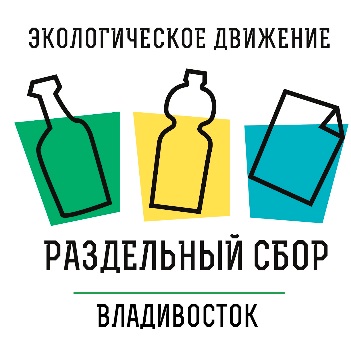 РАЗДЕЛЯЙ И ВЛАСТВУЙ инструкция по подготовке вторичного сырья на акцию«Раздельный Сбор Владивосток»                  ИНСТРУКЦИЯ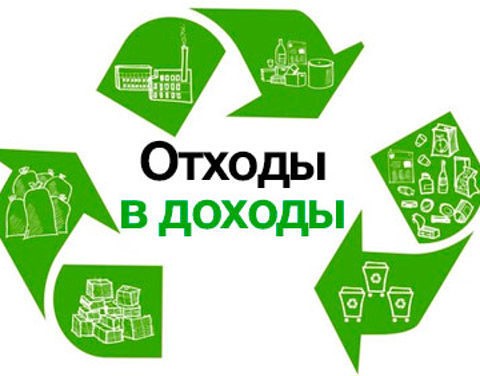                         Общий порядок действийСобирать вторсырье согласно правилам нижеПеред сдачей: рассортировать вторсырье по типамПринести вторсырье на пункт и разложить по соответствующим типамОпционально: делать фотографии до, вовремя и после акции, отвечать на странные вопросы родственников и друзей, всячески распространять идею Раздельного Сбора ВторсырьяЕсть сомнения: задать вопросы в Vkontakte и Instagram:@rsbor_vl или @peo_25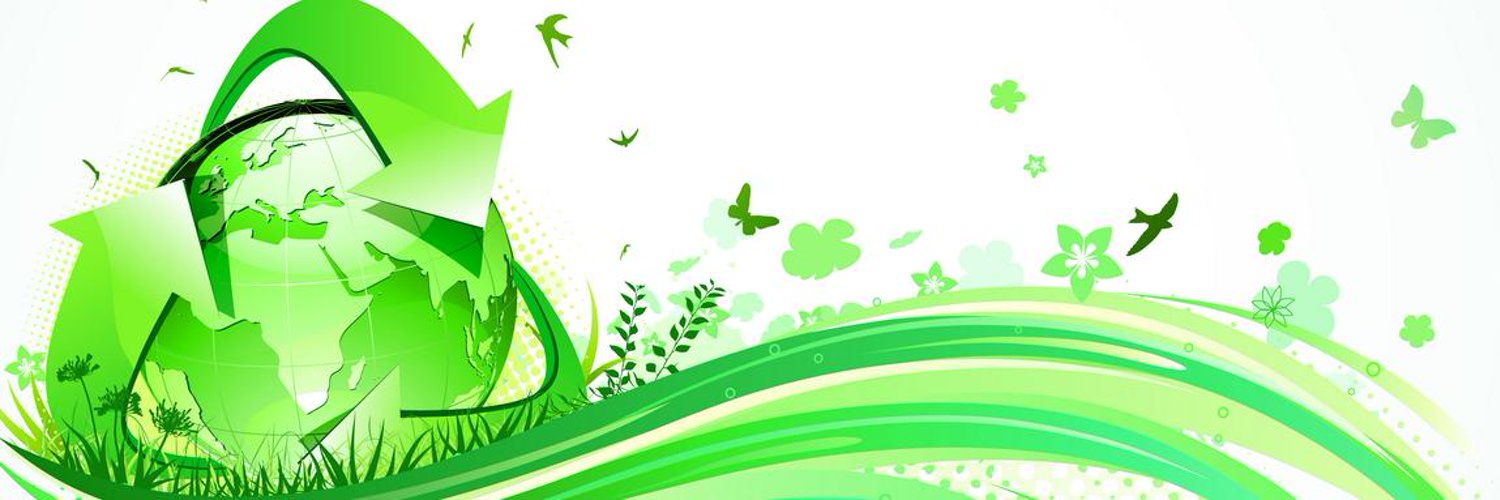 Страница Вконтакте https://vk.com/rsbor_vlСтраница Инстаграм https://www.instagram.com/rsbor_vle-mail rsbor.vl@gmail.comТВЕРДЫЙ ПЛАСТИКМЯГКИЙ ПЛАСТИКДРУГОЕ - «НЕЛЬЗЯ СДАТЬ»:ДРУГОЕ ВТОРСЫРЬЕ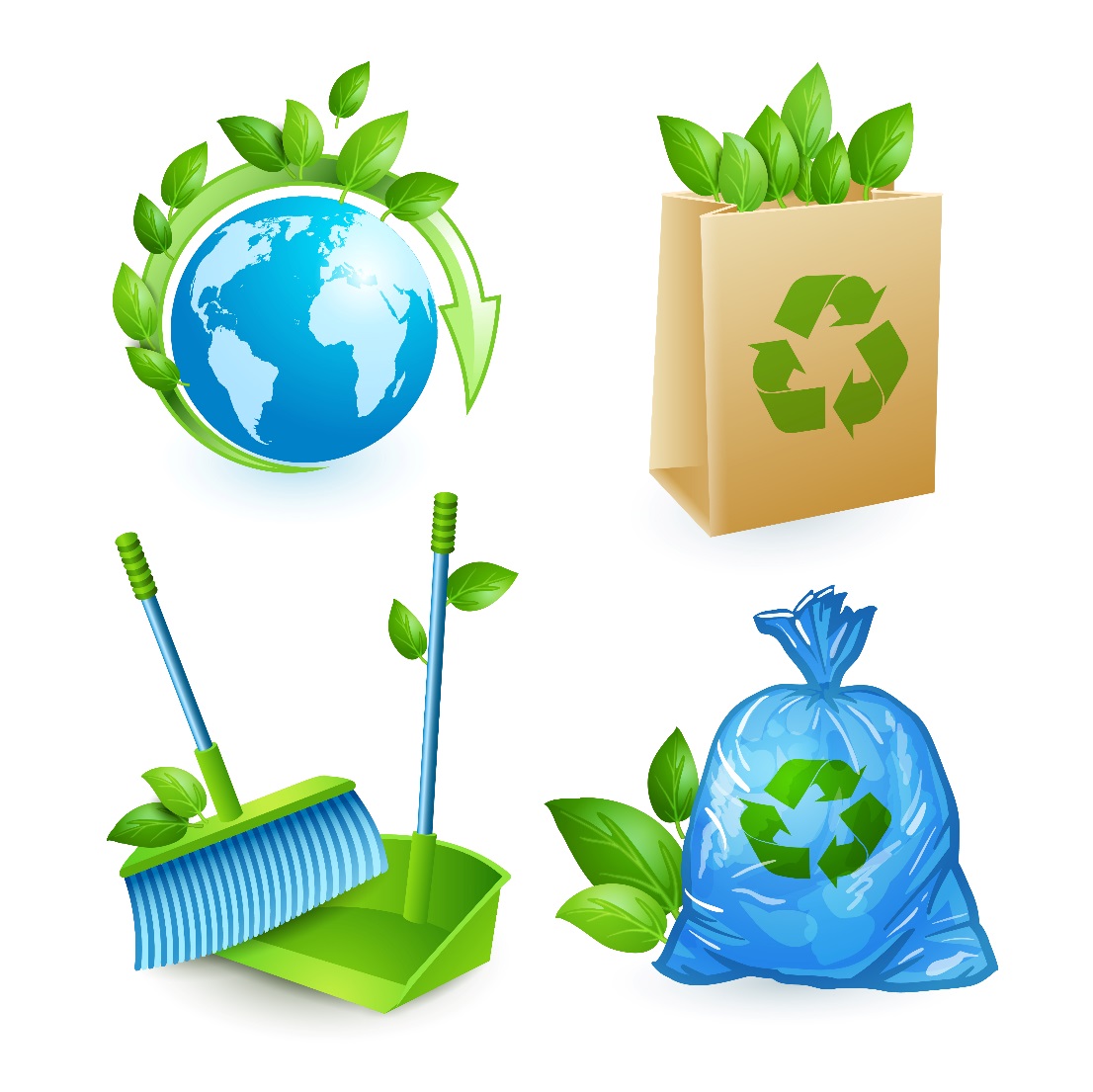 Прием отходов компанией ООО “ЭкостарТехнолоджи”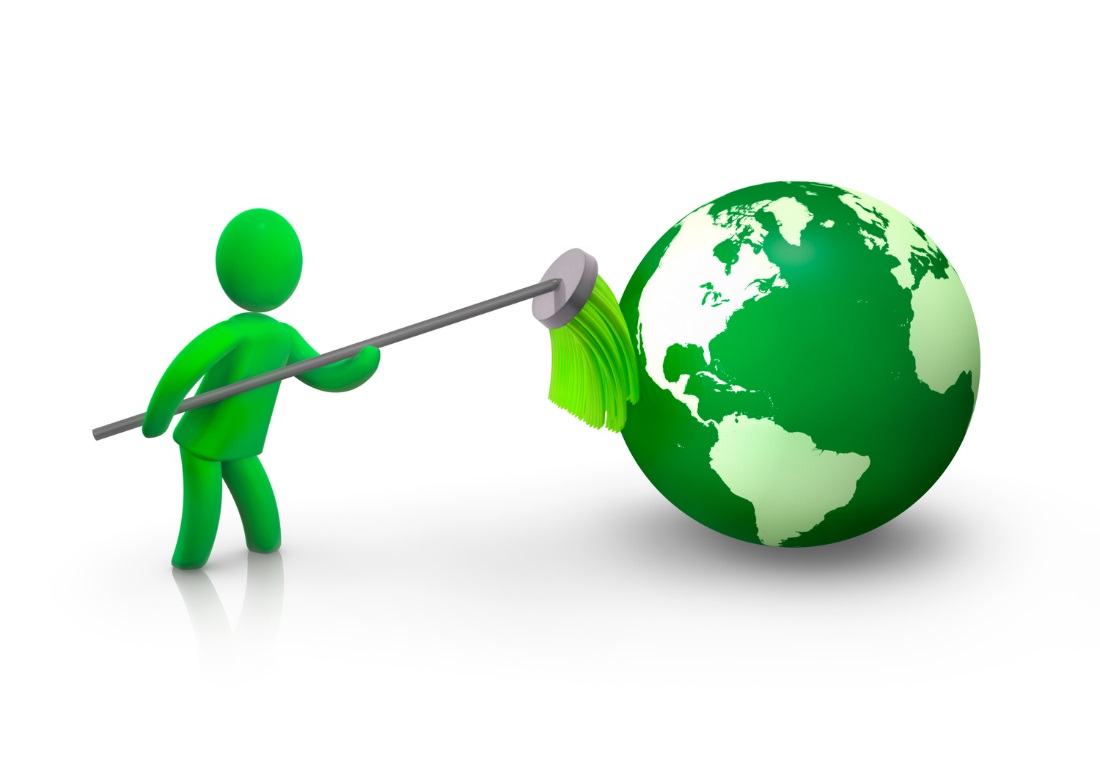 Вид пластикаПРИНИМАЕМНЕ ПРИНИМАЕМКакподготовить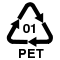 1 / ПЭТ / PET / PETE / PET-RПрозрачные (разных цветов) и отдельно белые непрозрачные бутылки с точкой на донышкеСеребристые и кислотные непрозрачные бутылкиЧёрный ПЭТИспачканные в масле бутылкиPET+   /PET и другие смеси пластиковДругие изделия из твердого прозрачного пластика с маркировкой PET 1 ПРОВЕРЬТЕ МАРКИРОВКУ ПЛАСТИКАОполосните от остатков пищи и грязиСнимите и ценники, и по возможности этикетки (пластиковые обязательно)Снимите с бутылок крышечки и по возможности колечкиРазделите по маркировкам пластика Сомните или сложите тару компактноНЕ УВЕРЕН - НЕ СДАВАЙ!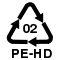 2 / ПНД / HDPE / PE HD / PEПластиковые канистрыФлаконы из-под бытовой химииМатовые белые бутылки из-под молока (Хороль)Крышечки и колечки от бутылокНеотмытые ведра из-под терракиНе вымытая тара из-под краскиПРОВЕРЬТЕ МАРКИРОВКУ ПЛАСТИКАОполосните от остатков пищи и грязиСнимите и ценники, и по возможности этикетки (пластиковые обязательно)Снимите с бутылок крышечки и по возможности колечкиРазделите по маркировкам пластика Сомните или сложите тару компактноНЕ УВЕРЕН - НЕ СДАВАЙ!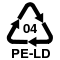 4 / ПВД / LDPE / PE LD Ведра, трубыУпаковки c маркировкой C/LDPE (смешанный материал)Тюбики от пасты, кремов и прочегоПРОВЕРЬТЕ МАРКИРОВКУ ПЛАСТИКАОполосните от остатков пищи и грязиСнимите и ценники, и по возможности этикетки (пластиковые обязательно)Снимите с бутылок крышечки и по возможности колечкиРазделите по маркировкам пластика Сомните или сложите тару компактноНЕ УВЕРЕН - НЕ СДАВАЙ!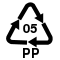 5 / ПП / PPКонтейнеры из-под меда и продуктов на развесУпаковка йогуртов, творожков и другой кисломолочкиБаночки из-под кремов и прочей косметикиНекоторые крышечки Капсулы от шоколадных яицПлотная одноразовая посудаЧёрные прямоугольные упаковки от дисков CD/DVDТвёрдые плотные контейнеры для едыкухонная и бытовая утварь (доски, вёдра, ковши и тд)другие предметы с маркировкой 5/05/РР/ППУпаковки c маркировкой C/PPПРОВЕРЬТЕ МАРКИРОВКУ ПЛАСТИКАОполосните от остатков пищи и грязиСнимите и ценники, и по возможности этикетки (пластиковые обязательно)Снимите с бутылок крышечки и по возможности колечкиРазделите по маркировкам пластика Сомните или сложите тару компактноНЕ УВЕРЕН - НЕ СДАВАЙ!Вид пластикаПРИНИМАЕМНЕ ПРИНИМАЕМКакподготовить2 / ПНД / HDPE / PE HD / PEФасовочные прозрачные пакетикиФасовочные цветные пакетикиФасовочные и прочие пакеты-майкиУпаковочные пакеты из-под техники, одежды (если нет другой маркировки)Пищевая пленкаЛюбые пакеты “БИОРАЗЛАГАЕМЫЕ” имеющие маркировку D2W, надпись “biodegradable” или любое другое обозначение, указывающее на то, что пластик - биоразлагаемый. Такой упаковки лучше избегать.Соберите пластик (размером не меньше чем упаковка от шоколадки) Отмойте от остатков пищи / грязиВысушитеУдалите все наклейки и ценники (можно вырезать)Разделите по видам пластикаСомните или сложите компактноНЕ УВЕРЕН - НЕ СДАВАЙ!4 / ПВД / LDPE / PE LD Мягкие “жирноватые” пакетыБрендированные пакеты из магазинов одеждыВоздушно-пузырьковая пленка (пупырчатый полиэтилен)Плотная пленка для теплицЗип-пакетыУпаковка из-под молока и овощных смесей с маркировкой 4/04/LDPE Упаковка из-под бумажных полотенец, детских подгузников (смотрим маркировку!)Дой-паки, паучи (от соусов, майонезов)Упаковка из-под корма для животныхТермоусадочная пленкаУпаковка C/LDPEСкатерти, шторки для душаПластиковые пакеты и упаковки очень маленьких размеровСоберите пластик (размером не меньше чем упаковка от шоколадки) Отмойте от остатков пищи / грязиВысушитеУдалите все наклейки и ценники (можно вырезать)Разделите по видам пластикаСомните или сложите компактноНЕ УВЕРЕН - НЕ СДАВАЙ!5 / ПП / PPУпаковка от макарон, круп и других сыпучих продуктовУпаковка от хлебобулочной продукцииПакеты от свежих салатовУпаковки от шоколадок и батончиковУпаковка от колготокПрозрачная упаковка от цветов (не фольгированная)Полипропиленовые мешки (от сахара, строительные и тд)другая подобная “хрустящая” упаковка Фольгированная упаковка (с серебристой внутренней стороной)Упаковка С/РРФантики от конфетСоберите пластик (размером не меньше чем упаковка от шоколадки) Отмойте от остатков пищи / грязиВысушитеУдалите все наклейки и ценники (можно вырезать)Разделите по видам пластикаСомните или сложите компактноНЕ УВЕРЕН - НЕ СДАВАЙ!Любой пластик ПВХ – PVC – 3Любой пластик 6 - ПС - PS (вспененные подложки, пластиковые контейнеры от яиц, одноразовая посуда и приборы, одноразовые контейнеры)Любой пластик 7- “OTHER” - ПрочееЛюбой пластик через «/» в названии (C/PP, C/PET, C/LDPE и прочие)ШарикиФайлики и папкиФильтры для водыСтаканы от блендеров и комбайновФольгированная упаковка из-под корма для животныхБритвы, щёткиДозаторы нажимные (как от жидкого мыла)Пульверизаторы (распылитель от спреев)Резиновые изделия (круги, перчатки и прочее)Бумажные салфеткиЧеки, фото, обои, кальку«Бумажные» стаканчикиТетрапак и подобные упаковкиИгрушки любыеФольгаСкатерти, шторки для душаВид вторсырьяПРИНИМАЕМНЕ ПРИНИМАЕМКакподготовить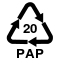 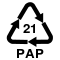 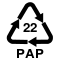 МакулатураРаздельно:Гофрированный картонОфисная бумага (под принтер)ГазетыКнигиПрочий картон с маркировкой и без неё (обязательно без пластикового слоя)Тетради, атласыЛистовкиУпаковка от яицКонвертыПрочие бумажные и картонные упаковкиКрафт бумагуТермобумага (чеки)Втулки от полотенец и туалетной бумагиСалфетки и бумажные полотенца“Бумажные” стаканчики и посудаОбоиКалькаФотобумага и фотографииСильно прокрашенная бумага (имеет цвет даже на разрыв)Ламинированная бумагаВощеная бумагаТетрапакПачки от сигаретНЕ УВЕРЕН - НЕ СДАВАЙ!Отделите гофрокартон, белую офисную бумагу, газеты и книги от остальной макулатурыПроверьте картон на наличие пластикового слоя или снимите его, (если возможно)Уберите скрепки, пружины, скотч, ценники, веревочки, и все прочее, что не является бумагойСложите МАКСИМАЛЬНО компактно (сплющить все большие и маленькие коробки)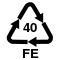 Жесть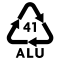 АлюминийСтекло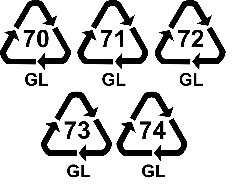 Консервные банки от сгущенки, рыбы, детского питания, тушенки, овощей, корма для животных и прочегоБанки из-под энергетиков, пива, газировки, минералки и прочегоАлюминиевая и железная посудаКрышки от стеклянных банокБаллончики (обязательно пустой и проколотый)Смотри видео «как подготовить»Видео-инструкция)➣банки  ➣бутылки ➣пузырьки, флаконы СТЕКЛО ОБЯЗАТЕЛЬНО ДЕЛИТЬ НА ТРИ ЦВЕТА:прозрачный, зелёный, коричневыйФольгаФольгированные обертки от чего угодноКрупногабаритные предметы (больше 1,5 метра и тяжелее 20кг)НЕ УВЕРЕН - НЕ СДАВАЙ!   ◻ оконное, оптическое    ◻ автомобильное                    ◻ лампочки    ◻ керамика, посудаРазделите на алюминий и жестьОтмойтеСнимите этикетки и ценникиСожмите✥снимите крышки✥сполосните ✥дозаторы,горлышки этикетки  снимать НЕ надоНаименование отходов 1Батарейки и аккумуляторы 2Бытовая техника 3Провода, кабели4Ртутьсодержащие лампы: люминесцентные, светодиодные и пр.5Ртутные градусники (в упаковке)6Лекарственные препараты7Парфюмерия (тара) и косметика